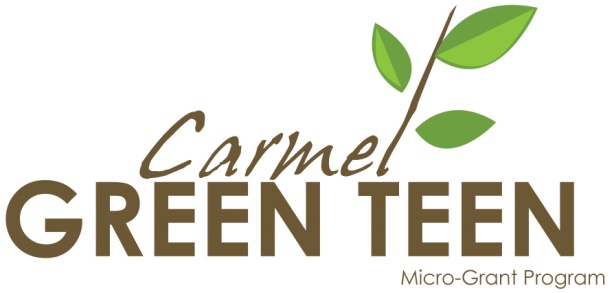 PROJECT CONTRACTGrant Cycle - Spring 2012THIS AGREEMENT IS BETWEEN:				      Carmel Green Teen Micro-Grant Programa project of Youth as Resources/United Way of Central Indiana	  Contact: Lauren Gibson13810 Laredo DriveCarmel, IN 46032							  (317) 571-9536PROJECT NAME:  	________________________________________________________________	SPONSORING AGENCY:  __________________________________________________________ADDRESS:  	_____________________________________________________________________	ADULT CONTACT:	________________________________________________________________THE PARTICIPANTS AGREE:We will use the grant money as outlined in our grant application to perform the green youth project in Carmel/Clay Township, Indiana, within 6 months of receiving the award.  Any unused funds over $30 will be returned to the Carmel Green Teen Micro-Grant Program within this time frame.We will notify the Carmel Green Micro-Grant Program as to the exact date(s) our project will take place at least two week’s prior to the event.We understand that community education and outreach are key components of our project.  With the help of the Carmel Green Micro-Grant Program press release template and press list, (or via other methods,) we will publicize our project. We will notify the Carmel Green Teen Micro-Grant Program of any publicity our project receives, including sending copies or links of all publicity via email to: admin@carmelgreenteen.orgPROJECT CONTRACT - continued							To inspire and motivate our community, we will provide photos and details of our project to be used for our project’s CarmelGreenTeen.org web page and for the press.We will work with the Carmel Green Micro-Grant Program to determine the environmental impact of our project, as well as keep data on:the number of youth and adults participating in the projectthe number and description of other agencies/organizations involved with our green youth projectthe number of people served by the projectthe services provided by youth volunteersthe community impact resulting from this projectWe will complete the provided Carmel Green Teen Micro-Grant Program Project Report Form within one month of the end of our project activities, including accurate accounting of all grant money spent.Representing our project, we agree to all of the above:_____________________________________________________________________Youth Representative						Phone Number_____________________________________________________________________Youth Representative E-Mail Address				Date`Adult Representative						Phone Number_____________________________________________________________________Adult Representative E-Mail Address				Date